a line in the plane of the circle that intersects the circle in exactly one point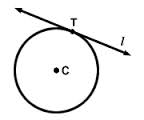 a line in the plane of the circle that intersects the circle in exactly one pointthe point where a circle and a tangent intersect 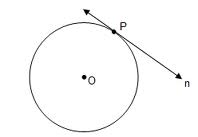 the point where a circle and a tangent intersect a half of a circle or of its circumference.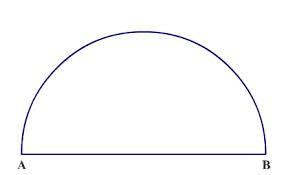 a half of a circle or of its circumference.Then the line is perpendicular to the radius at the point of tangency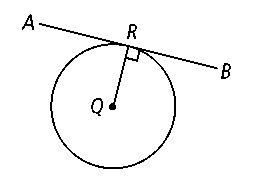 Then the line is perpendicular to the radius at the point of tangencythe smaller of the two arcs formed when a circle is divided into two unequal parts.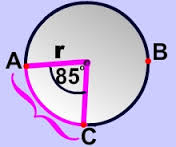 the smaller of the two arcs formed when a circle is divided into two unequal parts.The larger arc joining two points on the circumference (edge) of a circle.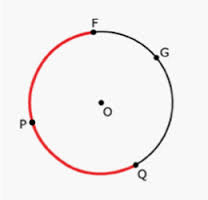 The larger arc joining two points on the circumference (edge) of a circle.Geometryby SharrerCirclesp1/4Tangent to a circleSemicirclePoint of tangencyMinor Arc(theorem)If a line is tangent to a circlethen…Major Arca straight line that cuts a curve in two or more parts.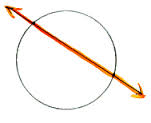 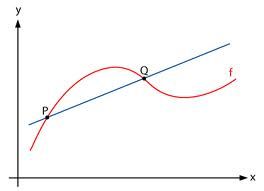 a straight line that cuts a curve in two or more parts.circles that all have the same center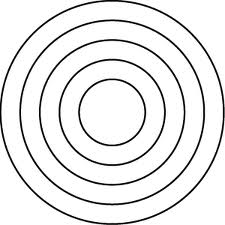 circles that all have the same centerArcs next to each other on the circumference of a circle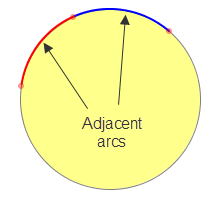 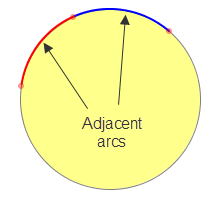 Arcs next to each other on the circumference of a circletwo circles with the same radii , diameter, or circumference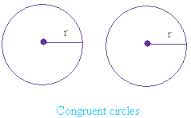 two circles with the same radii , diameter, or circumferencethe linear distance around the edge of a closed curve or circular object.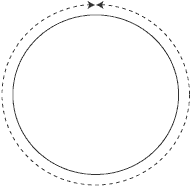 the linear distance around the edge of a closed curve or circular object.these are equal if they have the same angle measure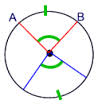 these are equal if they have the same angle measure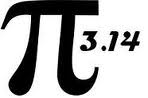 The central angles that create them are Their arcs are  They are the same distance from the center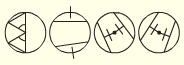 The central angles that create them are Their arcs are  They are the same distance from the centerConcentric CirclesGeometryby SharrerCirclesp2/4SecantCircles   are when…Adjacent ArcsArcsare when…circumference(define)Chordsare when…piThe distance along the arc (part of the circumference of a circle, or any curve)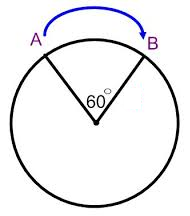 The distance along the arc (part of the circumference of a circle, or any curve)The measure of an arc formed by two adjacent arcs is the sum of the measures of the two arcs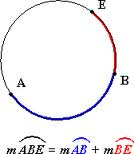 The measure of an arc formed by two adjacent arcs is the sum of the measures of the two arcsthe measure of an arc’s central angle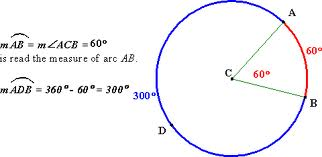 the measure of an arc’s central angle……this  is the product of the ratiothis  is the product of the ratio……Arc LengthGeometryby SharrerCirclesp3/3Arc MeasureArc Addition Postulate.Circumference of a Circle (formula)C=Arc Length (theorem)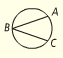 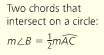 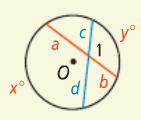 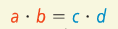 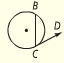 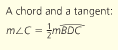 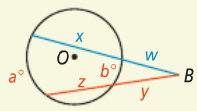 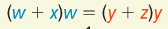 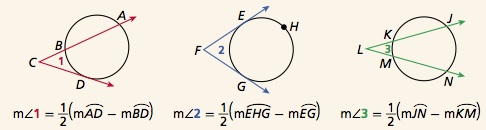 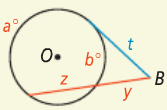 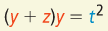 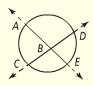 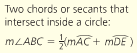 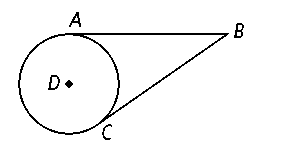  ?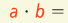 Geometryby SharrerCirclesp4/4 ?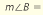 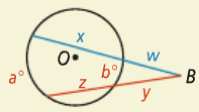 ?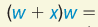  ?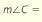 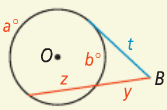  ?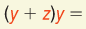 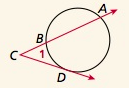 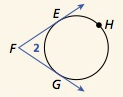 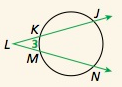 =?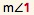  =?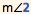 =?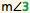 ?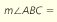 